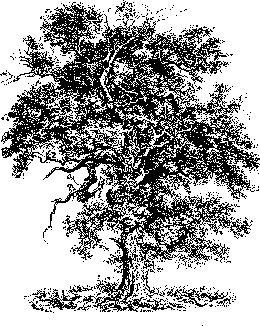 Sunday, May 28Appendix A – Concurrent SessionsRound A		Friday, May 26	    1:00–2:30 pmRound B		Friday, May 26	7:00–8:00 pmRound C		Saturday, May 27	2:15–3:15 pmRound D		Sunday, May 28	10:00–11:00 amAppendix B – Tentative Activities(additional costs may apply)Informal Conversation (Front of Seay)Beach Walk to share your thoughts on teaching (meet by flagpole)Canoeing/Stream Clean (TBD)Craft Activity - Matt Ballou – (Craft House)Golf –Rob McDaniels (meet by the dining hall)Lawn GamesArt and Conversation – Matt Ballou (Craft House) Group run (meet at flagpole)High Ropes Course / Climbing Wall (meet at the stairs to Dining Hall) Claybanks Pottery StudioCherry Point MarketThe Fox BarnThe Dairy BarnSilver Lake LighthouseHorseback Riding, Rainbow RanchDune Buggy (meet by the dining hall)Teaching with/through Nature hike (meet at flagpole). 4:00-6:00 Arrival and Registration (DDLC 1st floor)Meet the staff and others who come early, find your room and roommate, walk the beach, relax, and enjoy the beauty of Lake Michigan. Turn off your phone and email!6:00-7:00 Dinner (Dining Hall)7:00-8:00Opening Session – Barb Kerr and Beth Koufteros (Upper Lodge)Welcome and Creating a Learning Community 8:00-9:15Dialogue Group Meeting #1 (1st of 6 meetings) These small groups of 8–9 participants meet regularly throughout the conference. (see below for locations)9:15Sunset Over Lake Michigan9:45Optional Evening Activity Moonlight stroll to the Yacht Club/Stony Lake Inn. Eat fried asparagus! Take a buddy & a flashlight!Dialogue Group #1: Upper Lodge—North RoomLeaders:  Kasey Swanke and Patrick ClaussDialogue Group #4: Craft HouseLeaders:  Matt Ballou Dialogue Group #2: Upper DDLC Leader: Jay GabbardDialogue Group #5: LibraryLeaders:  Yasha HartbergDialogue Group #3: Seay WestLeader: Adam Kuban8:00-8:30Breakfast with your dialogue group (Dining Hall)8:40-9:45Community Forum #1 (Upper Lodge)  Personality Profiles and Creative Teaching - Barb Kerr, Christopher McLamb, and Michael Diana9:45-10:45Interactive Groups10:45-11:00 Break11:00-12:00Dialogue Groups Meeting #2 (see appendix for locations)12:00-1:00Lunch (Dining Hall)1:00-2:30Concurrent Session Round A See Appendix A for a list of topics and locations3:00-5:00Optional Activities or Free TimeSee Appendix B for a list of tentative activities based on availability. See the Boards in the Dining Hall for daily details and signups.5:00-6:00Break or Informal Chat (near Seay or the Craft House)6:00-6:45 Dinner (Dining Lodge)7:00-8:00Concurrent Session Round B  See Appendix A for a list of topics and locations8:00-8:15Break8:15-9:15Optional Sunset Hike - Barb Kerr (meet at Flagpole) grab your flashlight and a jacket after dinner.9:15Sunset Over Lake Michigan9:30Optional Evening ActivitiesCampfireMoonlight stroll to the Yacht Club/Stony Lake Inn. Eat fried asparagus! Take a buddy & a flashlight!8:00-8:45Breakfast (Dining Hall)9:00-10:15Community Forum #2 (Upper Lodge)  Teaching and Learning Post-Covid – Julie Bruneau, Ginger Loggins, Jay Gabbard and Panel10:15-10:30Break10:30-11:50Brainstorm Post-Covid Strategies 12:00-1:00Lunch 1:00-2:00Dialogue Group Meeting #3 2:15-3:15Concurrent Session Round C    See Appendix A for a list of topics and locations 3:30-5:45Optional Activities or Free TimeSee Appendix B for a list of tentative activities based on availability. See the Boards in the Dining Hall for daily details and signups.6:00-6:45 Dinner (Dining Hall)7:00-8:15Community Forum #3 (Upper Lodge)   Supporting Faculty With Mental Health Issues: Findings and Implications from a National Study. – Jay Gabbard8:00-8:15Break8:30-9:15Dialogue Group Meeting #4 9:15Sunset Over Lake Michigan9:30Optional evening activities
1. Relationship building through board games (Dining Hall) 
2. Moonlight stroll to the Yacht Club. Eat fried asparagus! Take a buddy & a flashlight!8:00-8:45Continental Breakfast (Dining Hall)9:00-9:45Optional Interfaith Service (Church of the Dunes)10:00-11:00 Concurrent Sessions Round DSee Appendix A for a list of topics and locations11:15Optional Polar Plunge (Beach)12:00-1:00Lunch (Dining Hall)1:00-2:00Community Forum #4 (Upper Lodge)The Five Pillars Model of Online Learning – Matt Ballou2:00-2:15Break2:15-3:15 Dialogue Group Meeting #53:15-6:00Optional Activities or Free TimeSee Appendix B for a list of tentative activities based on availability. See the Boards in the Dining Hall for daily details and signups.6:00-6:45 Dinner7:30-9:30Chautauqua (Upper Lodge)Presentation of Participants’ TalentsEmcee:  Adam Kuban 9:30Optional evening activities
1. Relationship building through board games (Dining Hall) 
2. Moonlight stroll to the Yacht Club. Eat fried asparagus! Take a buddy & a flashlight!8:00-8:45Breakfast by Institution (Dining Hall)Eat breakfast with your institution. We encourage your group to discuss plans for bringing conference ideas back to your institutions. There will be a discussion table for those attending without others from their institutions.9:00-10:15Community Forum #5 (Upper Lodge)The future of Wakonse- Panel Julie Bruneau, Beth Koufteros and Adam KubanGoal Setting – Personal, Wakonse, and Institutional Goal Setting 10:15-10:30Break10:30-11:45Group Discussion on the future of Wakonse 12:00-1:00Lunch (Dining Hall)1:00-2:00Dialogue Group Meeting #62:00-3:00Solo time for goal setting3:00-6:00Optional Activities or Free TimeSee Appendix B for a list of tentative activities based on availability. See the Boards in the Dining Hall for daily details and signups.6:00-7:15 Dinner7:30-9:00Wakonse in Review – slideshow to share memories (don’t miss this one)Steve Price and team9:15Sunset over Lake Michigan9:30Optional Evening Activities (some will have early departures)8:00-8:45Continental Breakfast by Institution and Departure (Dining Hall) 8:45-11:00Optional Planning Session for Wakonse 2024 and beyondTitle LocationFacilitatorsCreating a Sense of BelongingCompton WestStephanie WoodsPersonal Knowledge ManagementUpper Lodge (south)Yasha HartbergMentoring FacultyUpper Lodge (north)Pinar Akcora (open session)Upper DDLC TitleLocationFacilitatorsThinking on your feet: A Day in the Life of an Applied Voice Teacher.Seay West	Amy RosineChat GPT: Productive Uses in the ClassroomUpper Lodge (south)Shannon DeerConnecting with Today’s StudentsUpper Lodge (north) Aaron W. Hughey(open session)Compton WestTitleLocationFacilitatorsThe Rhetorical Situation of Assignment DesignSeay WestKasey Swanke and Patrick Clauss(Community) Engaged Teaching & Learning: Steps to take to boost ROI among your students and your local residents.Upper Lodge (south)Adam KubanNavigating the Non-Tenure-Track PathUpper Lodge (north)Matt BallouLet’s Get Real About Sabbaticals.Upper DDLCKristi Clevenger(open session)Compton WestTitleLocationFacilitatorsCritical Experimental WritingSeay West	Dale RigbyUsing Serial Testimony in the ClassroomCompton WestKasey Swank and Patrick ClaussMentoring Graduate StudentsUpper Lodge (south)Sarah Bonis[open session]Upper DDLC